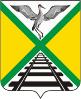 СОВЕТ МУНИЦИПАЛЬНОГО РАЙОНА«ЗАБАЙКАЛЬСКИЙ РАЙОН»РЕШЕНИЕп.г.т. Забайкальск  23 июня 2021 года                                                                                         №430 О награждении Почетной грамотой и Благодарственным письмом Совета муниципального района  «Забайкальский район»     В соответствии с  Положением о   Почетной грамоте и Благодарственном письме Совета муниципального района «Забайкальский район», утвержденным решением  Совета муниципального района «Забайкальский район» от 22 октября 2010 года № 146,  на основании представленных  ходатайств Государственного учреждения здравоохранения Забайкальской центральной районной больницы от 17.05.2021 г. №399,от 17.05.2021 года №400,руководствуясь статьей 24 Устава муниципального  района «Забайкальский район», Совет муниципального района  «Забайкальский район» решил:    1.Наградить Почетной грамотой Совета муниципального района «Забайкальский район» в связи с профессиональным праздником Дня медицинского работника  следующих работников здравоохранения:   1.1.Бурдинскую Марину Петровну – фельдшера отделения скорой помощи ГУЗ Забайкальская «ЦРБ»  за многолетний  добросовестный труд, высокий профессионализм, достигнутые успехи в охране здоровья населения Забайкальского района и  в связи с празднованием Дня медицинского работника;    1.2.Байминову Татьяну Гундыновну - фельдшера отделения скорой помощи ГУЗ Забайкальская «ЦРБ»  за многолетний  добросовестный труд, высокий профессионализм, достигнутые успехи в охране здоровья населения Забайкальского района и  в связи с празднованием Дня медицинского работника;    1.3. Федотова Виктора Ивановича – водителя скорой медицинской  помощи ГУЗ Забайкальская «ЦРБ»  за многолетний  добросовестный труд, высокий профессионализм, достигнутые успехи в охране здоровья населения Забайкальского района и  в связи с празднованием Дня медицинского работника;  1.4. Архипову Елену Николаевну – фельдшера Даурской участковой больницы за многолетний добросовестный труд, высокий профессионализм, достигнутые успехи в охране здоровья населения Забайкальского района и  в связи с празднованием Дня медицинского работника;   1.5.Шатохину Алену Владимировну – медицинскую сестру палатную Даурской участковой больницы за многолетний добросовестный труд, высокий профессионализм, достигнутые успехи в охране здоровья населения Забайкальского района и  в связи с празднованием Дня медицинского работника;    2. Наградить Почетной грамотой Совета муниципального района «Забайкальский район» в связи с профессиональным праздником Дня медицинского работника  на основании ходатайства депутатов Совета муниципального района «Забайкальский район»:   2.1. Баторову Любовь Федоровну – главную медицинскую сестру ГУЗ Забайкальская «ЦРБ»  за многолетний  добросовестный труд, высокий профессионализм, достигнутые успехи в охране здоровья населения Забайкальского района и  в связи с празднованием Дня медицинского работника.  3.Наградить Благодарственным письмом Совета муниципального района «Забайкальский район»  в связи с профессиональным праздником Дня медицинского работника следующих работников здравоохранения:   3.1. Болданову Баирму Сынжитовну  - медицинскую сестру взрослой картотеки  ГУЗ Забайкальская «ЦРБ»  за многолетний  добросовестный труд, высокий профессионализм, достигнутые успехи в охране здоровья населения Забайкальского района и  в связи с празднованием Дня медицинского работника;    3.2. Горбунову Екатерину Владимировну  - фельдшера поликлиники ГУЗ Забайкальская «ЦРБ»  за многолетний  добросовестный труд, высокий профессионализм, достигнутые успехи в охране здоровья населения Забайкальского района и  в связи с празднованием Дня медицинского работника;   3.3. Таракановскую Наталью Викторовну – оператора электронно- вычислительных и вычислительных машин ГУЗ Забайкальская «ЦРБ»  за многолетний  добросовестный труд, высокий профессионализм, достигнутые успехи в охране здоровья населения Забайкальского района и  в связи с празднованием Дня медицинского работника;  3.4. Горбунову Анастасию Вячеславовну - оператора электронно- вычислительных и вычислительных машин ГУЗ Забайкальская «ЦРБ»  за многолетний  добросовестный труд, высокий профессионализм, достигнутые успехи в охране здоровья населения Забайкальского района и  в связи с празднованием Дня медицинского работника;       4.Опубликовать (обнародовать) настоящее решение  в порядке, установленном Уставом муниципального района «Забайкальский район»  и разместить  на официальном сайте муниципального района «Забайкальский район» в информационно-телекоммуникационной сети «Интернет» www.zabaikalskadm.ru        5. Настоящее решение вступает в силу на следующий день после официального опубликования (обнародования).Председатель Совета муниципального района«Забайкальский район»                                                                     В.И.Сигунова 